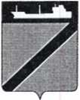 АДМИНИСТРАЦИЯ ТУАПСИНСКОГО ГОРОДСКОГО ПОСЕЛЕНИЯТУАПСИНСКОГО РАЙОНАПОСТАНОВЛЕНИЕот 14.10.2022                                                                            №  1140г. ТуапсеОб утверждении размера платы  за  услуги общественного туалета, оказываемые муниципальным бюджетным учреждением культурыТуапсинского городского поселения  «Туапсинский городской парк культуры и отдыха»  В соответствии с Федеральным законом от 6 октября 2003 года                    № 131-ФЗ «Об общих принципах организации местного самоуправления в Российской Федерации», Уставом Туапсинского городского поселения Туапсинского района постановляю:         1. Утвердить размер платы на услуги общественного туалета, оказываемые муниципальным бюджетным учреждением культуры Туапсинского городского поселения  «Туапсинский городской парк культуры и отдыха» в сумме 25 рублей с  человека за одно посещение.  2.  Муниципальному бюджетному учреждению  культуры Туапсинского городского поселения  «Туапсинский городской парк культуры и отдыха» (Парамонова О.П.) предоставлять льготы на услуги  общественного туалета в соответствии  с  постановлением  главы  города  Туапсе от 16 марта 2000 года  № 477 «О предоставлении инвалидам права бесплатного пользования городскими туалетами».         3. Управлению  экономики,  транспорта  и  торговли  (Николенко К.И.)            и   общему  отделу    (Кот  А. И.)   разместить   настоящее    постановление   в информационно - коммуникационной сети «Интернет» на официальном сайте администрации Туапсинского городского поселения Туапсинского района в закрепленных за ними разделах.         4.  Отделу по взаимодействию с представительным органом, организации работы с обращениями граждан, общественностью и СМИ (Дроботова Т.Ф.) опубликовать настоящее постановление в средствах массовой информации.2         5.   Контроль  за    выполнением   настоящего  постановления  возложить     на заместителя  главы администрации Туапсинского городского поселения Туапсинского района  Заикина И.В.                                                   6. Постановление вступает в силу со дня  его  официального опубликования.Исполняющий  обязанностиглавы Туапсинскогогородского поселенияТуапсинского района                                                                            А.И. Чусов  